PUBLIC NOTICE THIS HEREBY SERVES NOTICE THAT THE SOUTHFIELD DOWNTOWN DEVELOPMENT AUTHORITY BOARD OF DIRECTORS WILL HOLD ITS MEETING VIA VIDEOCONFERENCE (BOARD MEMBERS) CALL IN 248-796-5052 (PUBLIC) ON November 19, 2021 at 10:00 AM PLEASE CALL THE SOUTHFIELD DDA IF YOU HAVE QUESTIONS. WE MAY BE REACHED AT (248) 796-5196. Respectfully Submitted,  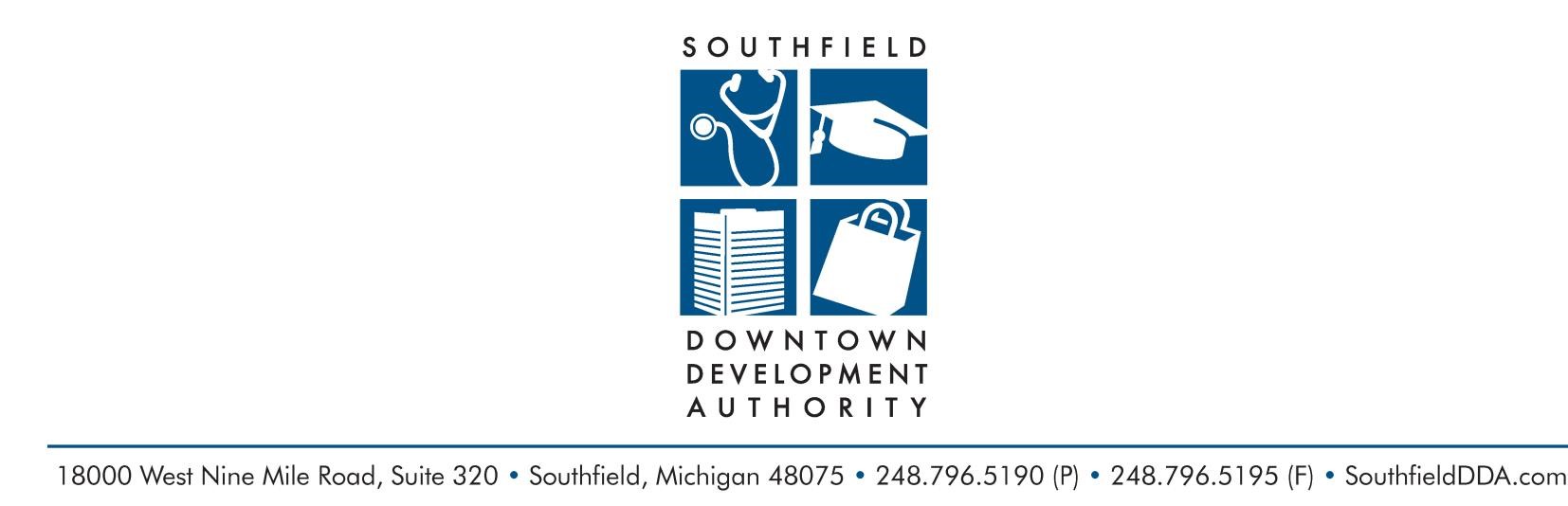 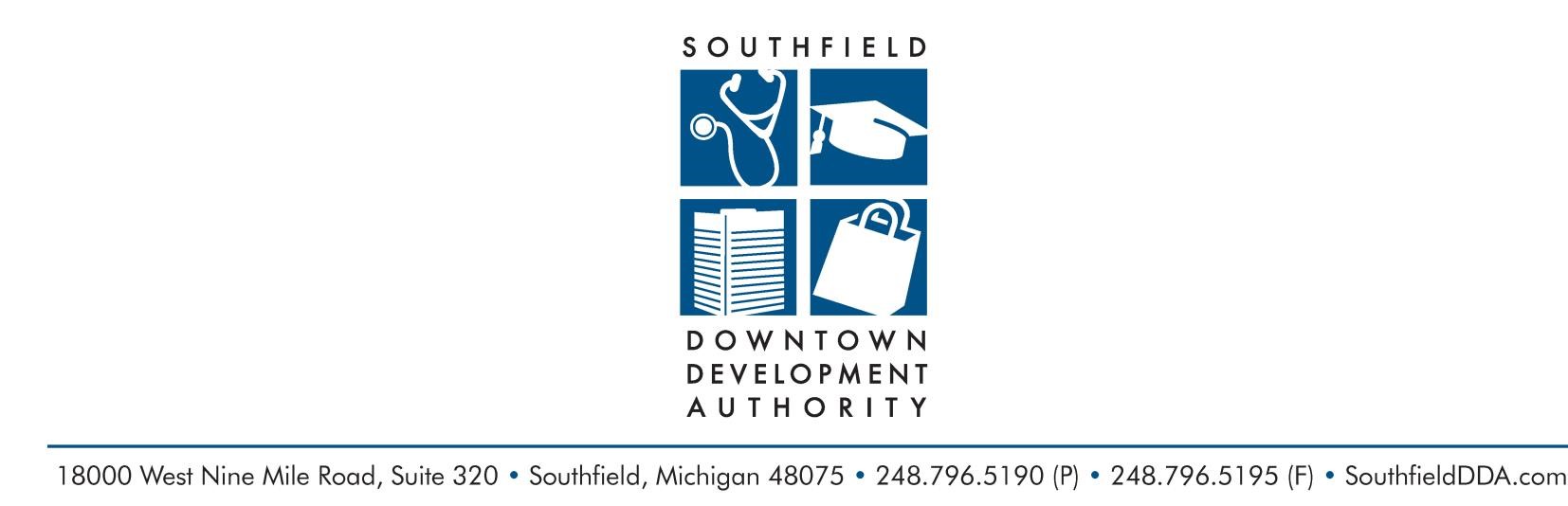 Al Aceves Executive Director SOUTHFIELD DOWNTOWN DEVELOPMENT AUTHORITY Serving the City of Southfield since 1988                       James K. Ralph Jr., Chairman of the Board   	Elizabeth Rae, Secretary  	 	 	 	Ryan McKindles, Treasurer Mayor Kenson J. Siver  	     Dr. Steven Craig 	 	 	 	 	Dr. Jamii Hitchcock  	 W. Michael McFarland 	 	Aric Rusk 	 	 	 	 	 	Brant Russell Brent Uhl 	 	Tory VanCobb     Al Ace 	ves Jr.,  Executive Director 	 	 	 	 	Melissa Adams, Assistant to the Executive Director 